Pielikums Nr.1Saulrieti, Staiceles pagasts, kadastra numurs 6637 002 0033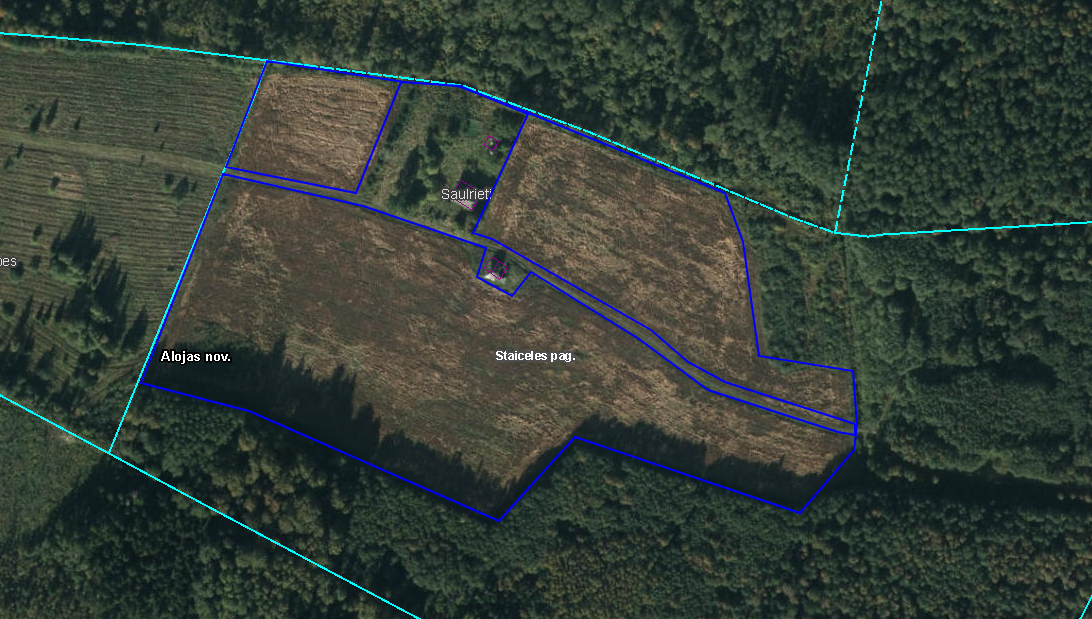 Sagatavoja: G.Meļķe-Kažoka